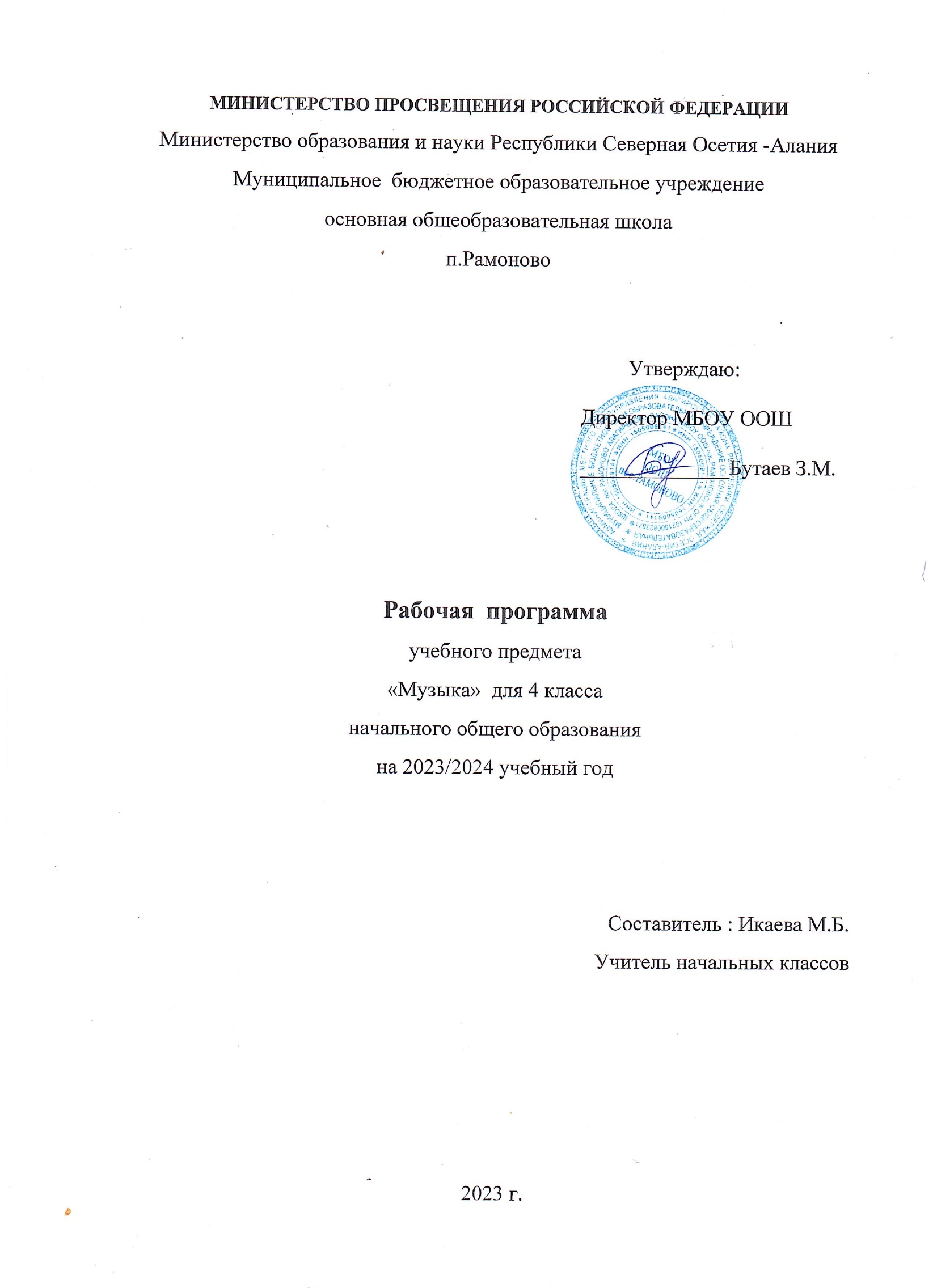 ПОЯСНИТЕЛЬНАЯ ЗАПИСКАРабочая программа по музыке на уровне 4 класса начального общего образования составлена на основе «Требований к результатам освоения основной образовательной программы», представленных в Федеральном государственном образовательном стандарте начального общего образования, с учётом распределённых по модулям проверяемых требований к результатам освоения основной образовательной программы начального общего образования, а также на основе характеристики планируемых результатов духовно-нравственного развития, воспитания и социализации обучающихся, представленной в Примерной программе воспитания (одобрено решением ФУМО от 02.06.2020). Программа разработана с учётом актуальных целей и задач обучения и воспитания, развития обучающихся и условий, необходимых для достижения личностных, метапредметных и предметных результатов при освоении предметной области «Искусство» (Музыка).ОБЩАЯ ХАРАКТЕРИСТИКА УЧЕБНОГО ПРЕДМЕТА «МУЗЫКА»Музыка является неотъемлемой частью культурного наследия, универсальным способом коммуникации. Особенно важна музыка для становления личности младшего школьника — как способ, форма и опыт самовыражения и естественного радостного мировосприятия.В течение периода начального общего музыкального образования необходимо заложить основы будущей музыкальной культуры личности, сформировать представления о многообразии проявлений музыкального искусства в жизни современного человека и общества. Поэтому в содержании образования должны быть представлены различные пласты музыкального искусства: фольклор, классическая, современная музыка, в том числе наиболее достойные образцы массовой музыкальной культуры (джаз, эстрада, музыка кино и др.). При этом наиболее эффективной формой освоения музыкального искусства является практическое музицирование — пение, игра на доступных музыкальных инструментах, различные формы музыкального движения. В ходе активной музыкальной деятельности происходит постепенное освоение элементов музыкального языка, понимание основных жанровых особенностей, принципов и форм развития музыки.Программа предусматривает знакомство обучающихся с некоторым количеством явлений, фактов музыкальной культуры (знание музыкальных произведений, фамилий композиторов и исполнителей, специальной терминологии и т. п.). Однако этот уровень содержания обучения не является главным. Значительно более важным является формирование эстетических потребностей, проживание и осознание тех особых мыслей и чувств, состояний, отношений к жизни, самому себе, другим людям, которые несёт в себе музыка как «искусство интонируемого смысла» (Б. В. Асафьев).Свойственная музыкальному восприятию идентификация с лирическим героем произведения (В. В. Медушевский) является уникальным психологическим механизмом для формированиямировоззрения ребёнка опосредованным недирективным путём. Поэтому ключевым моментом при составлении программы является отбор репертуара, который должен сочетать в себе такие качества, как доступность, высокий художественный уровень, соответствие системе базовых национальных ценностей.Одним из наиболее важных направлений музыкального воспитания является развитие эмоционального интеллекта обучающихся. Через опыт чувственного восприятия и художественного исполнения музыки формируется эмоциональная осознанность, рефлексивная установка личности в целом.Особая роль в организации музыкальных занятий младших школьников принадлежит игровым формам деятельности, которые рассматриваются как широкий спектр конкретных приёмов и методов, внутренне присущих самому искусству — от традиционных фольклорных игр и театрализованных представлений к звуковым импровизациям, направленным на освоение жанровых особенностей,элементов музыкального языка, композиционных принципов.ЦЕЛИ И ЗАДАЧИ ИЗУЧЕНИЯ УЧЕБНОГО ПРЕДМЕТА «МУЗЫКА»Музыка жизненно необходима для полноценного развития младших школьников. Признание самоценности творческого развития человека, уникального вклада искусства в образование и воспитание делает неприменимыми критерии утилитарности.Основная цель реализации программы — воспитание музыкальной культуры как части всей духовной культуры обучающихся. Основным содержанием музыкального обучения и воспитания является личный и коллективный опыт проживания и осознания специфического комплекса эмоций, чувств, образов, идей, порождаемых ситуациями эстетического восприятия (постижение мира через переживание, самовыражение через творчество, духовно-нравственное становление, воспитание чуткости к внутреннему миру другого человека через опыт сотворчества и сопереживания).В процессе конкретизации учебных целей их реализация осуществляется по следующим направлениям:становление системы ценностей обучающихся в единстве эмоциональной и познавательной сферы;развитие потребности в общении с произведениями искусства, осознание значения музыкального искусства как универсального языка общения, художественного отражения многообразия жизни;формирование творческих способностей ребёнка, развитие внутренней мотивации к музицированию.Важнейшими задачами в начальной школе являются:Формирование эмоционально-ценностной отзывчивости на прекрасное в жизни и в искусстве.Формирование позитивного взгляда на окружающий мир, гармонизация взаимодействия с природой, обществом, самим собой через доступные формы музицирования.Формирование культуры осознанного восприятия музыкальных образов. Приобщение к общечеловеческим духовным ценностям через собственный внутренний опыт эмоционального переживания.Развитие эмоционального интеллекта в единстве с другими познавательными и регулятивными универсальными учебными действиями. Развитие ассоциативного мышления и продуктивного воображения.Овладение предметными умениями и навыками в различных видах практического музицирования. Введение ребёнка в искусство через разнообразие видов музыкальной деятельности, в том числе:а) Слушание (воспитание грамотного слушателя);б) Исполнение (пение, игра на доступных музыкальных инструментах); в) Сочинение (элементы импровизации, композиции, аранжировки);г) Музыкальное движение (пластическое интонирование, танец, двигательное моделирование и др.); д) Исследовательские и творческие проекты.Изучение закономерностей музыкального искусства: интонационная и жанровая природа музыки, основные выразительные средства, элементы музыкального языка.Воспитание уважения к цивилизационному наследию России; присвоение интонационно- образного строя отечественной музыкальной культуры.Расширение кругозора, воспитание любознательности, интереса к музыкальной культуре других стран, культур, времён и народов.МЕСТО УЧЕБНОГО ПРЕДМЕТА «МУЗЫКА» В УЧЕБНОМ ПЛАНЕВ соответствии с Федеральным государственным образовательным стандартом начального общегообразования учебный предмет «Музыка» входит в предметную область «Искусство», является обязательным для изучения и преподаётся в начальной школе с 1 по 4 класс включительно.Содержание предмета «Музыка» структурно представлено восемью модулями (тематическими линиями), обеспечивающими преемственность с образовательной программой дошкольного и основного общего образования, непрерывность изучения предмета и образовательной области«Искусство» на протяжении всего курса школьного обучения:модуль № 1 «Музыкальная грамота»; модуль № 2 «Народная музыка России»; модуль № 3 «Музыка народов мира»; модуль № 4 «Духовная музыка»; модуль № 5 «Классическая музыка»;модуль № 6 «Современная музыкальная культура»; модуль № 7 «Музыка театра и кино»;модуль № 8 «Музыка в жизни человека».Изучение предмета «Музыка» предполагает активную социо-культурную деятельность обучающихся, участие в музыкальных праздниках, конкурсах, концертах, театрализованных действиях, в том числе основанных на межпредметных связях с такими дисциплинами образовательной программы, как «Изобразительное искусство», «Литературное чтение»,«Окружающий мир», «Основы религиозной культуры и светской этики», «Иностранный язык» и др. Общее число часов, отведённых на изучение предмета «Музыка» в 4 классе, составляет 34 часа (не менее 1 часа в неделю).СОДЕРЖАНИЕ УЧЕБНОГО ПРЕДМЕТАМодуль «КЛАССИЧЕСКАЯ МУЗЫКА»Русские композиторы-классикиТворчество выдающихся отечественных композиторовМузыкальные инструменты. Скрипка, виолончельПевучесть тембров струнных смычковых инструментов. Композиторы, сочинявшие скрипичную музыку. Знаменитые исполнители, мастера, изготавливавшие инструментыСимфоническая музыкаСимфонический оркестр. Тембры, группы инструментов. Симфония, симфоническая картинаЕвропейские композиторы-классикиТворчество выдающихся зарубежных композиторовМастерство исполнителяТворчество выдающихся исполнителей — певцов, инструменталистов, дирижёров. Консерватория, филармония, Конкурс имени П. И. ЧайковскогоРусские композиторы-классикиТворчество выдающихся отечественных композиторовMодуль «МУЗЫКА ТЕАТРА И КИНО»Балет. Хореография — искусство танцаСольные номера и массовые сцены балетного спектакля. Фрагменты, отдельные номера из балетов отечественных композиторовMодуль «МУЗЫКАЛЬНАЯ ГРАМОТА»Тональность. ГаммаТоника, тональность. Знаки при ключе. Мажорные и минорные тональности (до 2—3 знаков при ключе)ГармонияАккорд. Трезвучие мажорное и минорное. Понятие фактуры. Фактуры аккомпанемента бас-аккорд, аккордовая, арпеджиоРитмический рисунокДлительности половинная, целая, шестнадцатые. Паузы. Ритмические рисунки. Ритмическая партитураМодуль «МУЗЫКА В ЖИЗНИ ЧЕЛОВЕКА»Музыка на войне, музыка о войнеВоенная тема в музыкальном искусстве. Военные песни, марши, интонации, ритмы, тембры (призывная кварта, пунктирный ритм, тембры малого барабана, трубы и т. д.)Модуль «НАРОДНАЯ МУЗЫКА РОССИИ»Край, в котором ты живёшьМузыкальные традиции малой Родины. Песни, обряды, музыкальные инструментыСказки, мифы и легендыНародные сказители. Русские народные сказания, былины. Эпос народов России. Сказки и легенды о музыке и музыкантахЖанры музыкального фольклораФольклорные жанры, общие для всех народов: лирические, трудовые, колыбельные песни, танцы и пляски. Традиционные музыкальные инструментыНародные праздникиОбряды, игры, хороводы, праздничная символика — на примере одного или нескольких народных праздниковФольклор народов РоссииМузыкальные традиции, особенности народной музыки республик Российской Федерации. Жанры, интонации, музыкальные инструменты, музыканты-исполнителиФольклор в творчестве профессиональных музыкантовСобиратели фольклора. Народные мелодии в обработке композиторов. Народные жанры, интонации как основа для композиторского творчестваМодуль «МУЗЫКА НАРОДОВ МИРА»Музыка народов ЕвропыТанцевальный и песенный фольклор европейских народов. Канон. Странствующие музыканты. КарнавалМузыка Испании и Латинской АмерикиФламенко. Искусство игры на гитаре, кастаньеты, латиноамериканские ударные инструменты. Танцевальные жанры. Профессиональные композиторы и исполнителиМузыка СШАСмешение традиций и культур в музыке Северной Америки. Африканские ритмы, трудовые песни негров. Спиричуэлс. Джаз. Творчество Дж. ГершвинаМузыка Японии и КитаяДревние истоки музыкальной культуры стран Юго-Восточной Азии. Императорские церемонии, музыкальные инструменты. ПентатоникаПевец своего народаИнтонации народной музыки в творчестве зарубежных композиторов — ярких представителей национального музыкального стиля своей страныДиалог культурКультурные связи между музыкантами разных стран. Образы, интонации фольклора других народов и стран в музыке отечественных и зарубежных композиторов (в том числе образы других культур в музыке русских композиторов и русские музыкальные цитаты в творчестве зарубежных композиторов)Модуль «СОВРЕМЕННАЯ МУЗЫКАЛЬНАЯ КУЛЬТУРА»ДжазОсобенности джаза: импровизационность, ритм (синкопы, триоли, свинг). Музыкальные инструменты джаза, особые приёмы игры на них. Творчество джазовых музыкантов.Исполнители современной музыкиТворчество одного или нескольких исполнителей современной музыки, популярных у молодёжиПЛАНИРУЕМЫЕ ОБРАЗОВАТЕЛЬНЫЕ РЕЗУЛЬТАТЫСпецифика эстетического содержания предмета «Музыка» обусловливает тесное взаимодействие, смысловое единство трёх групп результатов: личностных, метапредметных и предметных.ЛИЧНОСТНЫЕ РЕЗУЛЬТАТЫЛичностные результаты освоения рабочей программы по музыке для начального общего образования достигаются во взаимодействии учебной и воспитательной работы, урочной и внеурочной деятельности. Они должны отражать готовность обучающихся руководствоваться системой позитивных ценностных ориентаций, в том числе в части:Гражданско-патриотического воспитания:осознание российской гражданской идентичности; знание Гимна России и традиций его исполнения, уважение музыкальных символов и традиций республик Российской Федерации; проявление интереса к освоению музыкальных традиций своего края, музыкальной культуры народов России; уважение к достижениям отечественных мастеров культуры; стремление участвовать в творческой жизни своей школы, города, республики.Духовно-нравственного воспитания:признание индивидуальности каждого человека; проявление сопереживания, уважения и доброжелательности; готовность придерживаться принципов взаимопомощи и творческого сотрудничества в процессе непосредственной музыкальной и учебной деятельности.Эстетического воспитания:восприимчивость к различным видам искусства, музыкальным традициям и творчеству своего и других народов; умение видеть прекрасное в жизни, наслаждаться красотой; стремление к самовыражению в разных видах искусства.Ценности научного познания:первоначальные представления о единстве и особенностях художественной и научной картины мира; познавательные интересы, активность, инициативность, любознательность и самостоятельность в познании.Физического воспитания, формирования культуры здоровья и эмоционального благополучия:соблюдение правил здорового и безопасного (для себя и других людей) образа жизни в окружающей среде; бережное отношение к физиологическим системам организма, задействованным в музыкально- исполнительской деятельности (дыхание, артикуляция, музыкальный слух, голос); профилактика умственного и физического утомления с использованием возможностей музыкотерапии.Трудового воспитания:установка на посильное активное участие в практической деятельности; трудолюбие в учёбе, настойчивость в достижении поставленных целей; интерес к практическому изучению профессий в сфере культуры и искусства; уважение к труду и результатам трудовой деятельности.Экологического воспитания:бережное отношение к природе; неприятие действий, приносящих ей вред.МЕТАПРЕДМЕТНЫЕ РЕЗУЛЬТАТЫМетапредметные результаты освоения основной образовательной программы, формируемые при изучении предмета «Музыка»:Овладение универсальными познавательными действиями.Базовые логические действия:сравнивать музыкальные звуки, звуковые сочетания, произведения, жанры; устанавливать основания для сравнения, объединять элементы музыкального звучания по определённому признаку;определять существенный признак для классификации, классифицировать предложенные объекты (музыкальные инструменты, элементы музыкального языка, произведения, исполнительские составы и др.);находить закономерности и противоречия в рассматриваемых явлениях музыкального искусства, сведениях и наблюдениях за звучащим музыкальным материалом на основе предложенного учителем алгоритма;выявлять недостаток информации, в том числе слуховой, акустической для решения учебной (практической) задачи на основе предложенного алгоритма;устанавливать причинно-следственные связи в ситуациях музыкального восприятия и исполнения, делать выводы.Базовые исследовательские действия:на основе предложенных учителем вопросов определять разрыв между реальным и желательным состоянием музыкальных явлений, в том числе в отношении собственных музыкально- исполнительских навыков;с помощью учителя формулировать цель выполнения вокальных и слуховых упражнений, планировать изменения результатов своей музыкальной деятельности, ситуации совместного музицирования;сравнивать несколько вариантов решения творческой, исполнительской задачи, выбирать наиболее подходящий (на основе предложенных критериев);проводить по предложенному плану опыт, несложное исследование по установлению особенностей предмета изучения и связей между музыкальными объектами и явлениями (часть — целое,причина — следствие);формулировать выводы и подкреплять их доказательствами на основе результатов проведённого наблюдения (в том числе в форме двигательного моделирования, звукового эксперимента, классификации, сравнения, исследования);прогнозировать возможное развитие музыкального процесса, эволюции культурных явлений в различных условиях.Работа с информацией:выбирать источник получения информации;согласно заданному алгоритму находить в предложенном источнике информацию, представленную в явном виде;распознавать достоверную и недостоверную информацию самостоятельно или на основании предложенного учителем способа её проверки;соблюдать с помощью взрослых (учителей, родителей (законных представителей) обучающихся) правила информационной безопасности при поиске информации в сети Интернет;анализировать текстовую, видео-, графическую, звуковую, информацию в соответствии с учебной задачей;анализировать музыкальные тексты (акустические и нотные) по предложенному учителем алгоритму;самостоятельно создавать схемы, таблицы для представления информации.Овладение универсальными коммуникативными действиямиНевербальная коммуникация:воспринимать музыку как специфическую форму общения людей, стремиться понять эмоционально-образное содержание музыкального высказывания;выступать перед публикой в качестве исполнителя музыки (соло или в коллективе);передавать в собственном исполнении музыки художественное содержание, выражать настроение, чувства, личное отношение к исполняемому произведению;осознанно пользоваться интонационной выразительностью в обыденной речи, понимать культурные нормы и значение интонации в повседневном общении.Вербальная коммуникация:воспринимать и формулировать суждения, выражать эмоции в соответствии с целями и условиями общения в знакомой среде;проявлять уважительное отношение к собеседнику, соблюдать правила ведения диалога и дискуссии;признавать возможность существования разных точек зрения; корректно и аргументированно высказывать своё мнение;строить речевое высказывание в соответствии с поставленной задачей; создавать устные и письменные тексты (описание, рассуждение, повествование); готовить небольшие публичные выступления;подбирать иллюстративный материал (рисунки, фото, плакаты) к тексту выступления.Совместная деятельность (сотрудничество):стремиться к объединению усилий, эмоциональной эмпатии в ситуациях совместного восприятия, исполнения музыки;переключаться между различными формами коллективной, групповой и индивидуальной работы при решении конкретной проблемы, выбирать наиболее эффективные формы взаимодействия при решении поставленной задачи;формулировать краткосрочные и долгосрочные цели (индивидуальные с учётом участия в коллективных задачах) в стандартной (типовой) ситуации на основе предложенного формата планирования, распределения промежуточных шагов и сроков;принимать цель совместной деятельности, коллективно строить действия по её достижению: распределять роли, договариваться, обсуждать процесс и результат совместной работы; проявлять готовность руководить, выполнять поручения, подчиняться;ответственно выполнять свою часть работы; оценивать свой вклад в общий результат; выполнять совместные проектные, творческие задания с опорой на предложенные образцы.Овладение универсальными регулятивными действиямиСамоорганизация:планировать действия по решению учебной задачи для получения результата; выстраивать последовательность выбранных действий.Самоконтроль:устанавливать причины успеха/неудач учебной деятельности; корректировать свои учебные действия для преодоления ошибок.Овладение системой универсальных учебных регулятивных действий обеспечивает формирование смысловых установок личности (внутренняя позиция личности) и жизненных навыков личности (управления собой, самодисциплины, устойчивого поведения, эмоционального душевного равновесия и т. д.).ПРЕДМЕТНЫЕ РЕЗУЛЬТАТЫПредметные результаты характеризуют начальный этап формирования у обучающихся основ музыкальной культуры и проявляются в способности к музыкальной деятельности, потребности в регулярном общении с музыкальным искусством, позитивном ценностном отношении к музыке как важному элементу своей жизни.Обучающиеся, освоившие основную образовательную программу по предмету «Музыка»:с интересом занимаются музыкой, любят петь, играть на доступных музыкальных инструментах,умеют слушать серьёзную музыку, знают правила поведения в театре, концертном зале; сознательно стремятся к развитию своих музыкальных способностей;осознают разнообразие форм и направлений музыкального искусства, могут назвать музыкальные произведения, композиторов, исполнителей, которые им нравятся, аргументировать свой выбор;имеют опыт восприятия, исполнения музыки разных жанров, творческой деятельности в различных смежных видах искусства;с уважением относятся к достижениям отечественной музыкальной культуры; стремятся к расширению своего музыкального кругозора.Предметные результаты, формируемые в ходе изучения предмета «Музыка», сгруппированы по учебным модулям и должны отражать сформированность умений:Модуль «Музыка в жизни человека»:исполнять Гимн Российской Федерации, Гимн своей республики, школы, исполнять песни, посвящённые Великой Отечественной войне, песни, воспевающие красоту родной природы, выражающие разнообразные эмоции, чувства и настроения;воспринимать музыкальное искусство как отражение многообразия жизни, различать обобщённые жанровые сферы: напевность (лирика), танцевальность и маршевость (связь с движением), декламационность, эпос (связь со словом);осознавать собственные чувства и мысли, эстетические переживания, замечать прекрасное в окружающем мире и в человеке, стремиться к развитию и удовлетворению эстетических потребностей.Модуль «Народная музыка России»:определять принадлежность музыкальных интонаций, изученных произведений к родному фольклору, русской музыке, народной музыке различных регионов России;определять на слух и называть знакомые народные музыкальные инструменты; группировать народные музыкальные инструменты по принципу звукоизвлечения: духовые,ударные, струнные;определять принадлежность музыкальных произведений и их фрагментов к композиторскому или народному творчеству;различать манеру пения, инструментального исполнения, типы солистов и коллективов — народных и академических;создавать ритмический аккомпанемент на ударных инструментах при исполнении народной песни; исполнять народные произведения различных жанров с сопровождением и без сопровождения; участвовать в коллективной игре/импровизации (вокальной, инструментальной, танцевальной) наоснове освоенных фольклорных жанров.Модуль «Музыкальная грамота»:классифицировать звуки: шумовые и музыкальные, длинные, короткие, тихие, громкие, низкие, высокие;различать элементы музыкального языка (темп, тембр, регистр, динамика, ритм, мелодия, аккомпанемент и др.), уметь объяснить значение соответствующих терминов;различать изобразительные и выразительные интонации, находить признаки сходства и различия музыкальных и речевых интонаций;различать на слух принципы развития: повтор, контраст, варьирование;понимать значение термина «музыкальная форма», определять на слух простые музыкальные формы — двухчастную, трёхчастную и трёхчастную репризную, рондо, вариации;ориентироваться в нотной записи в пределах певческого диапазона;исполнять и создавать различные ритмические рисунки; исполнять песни с простым мелодическим рисунком.Модуль «Классическая музыка»:различать на слух произведения классической музыки, называть автора и произведение, исполнительский состав;различать и характеризовать простейшие жанры музыки (песня, танец, марш), вычленять и называть типичные жанровые признаки песни, танца и марша в сочинениях композиторов-классиков;различать концертные жанры по особенностям исполнения (камерные и симфонические, вокальные и инструментальные), знать их разновидности, приводить примеры;исполнять (в том числе фрагментарно, отдельными темами) сочинения композиторов-классиков; воспринимать музыку в соответствии с её настроением, характером, осознавать эмоции и чувства,вызванные музыкальным звучанием, уметь кратко описать свои впечатления от музыкального восприятия;характеризовать выразительные средства, использованные композитором для создания музыкального образа;соотносить музыкальные произведения с произведениями живописи, литературы на основе сходства настроения, характера, комплекса выразительных средств.Модуль «Музыка народов мира»:различать на слух и исполнять произведения народной и композиторской музыки других стран; определять на слух принадлежность народных музыкальных инструментов к группам духовых,струнных, ударно-шумовых инструментов;различать на слух и называть фольклорные элементы музыки разных народов мира в сочинениях профессиональных композиторов (из числа изученных культурно-национальных традиций и жанров);различать и характеризовать фольклорные жанры музыки (песенные, танцевальные), вычленять и называть типичные жанровые признаки.Модуль «Музыка театра и кино»:определять и называть особенности музыкально-сценических жанров (опера, балет, оперетта, мюзикл);различать отдельные номера музыкального спектакля (ария, хор, увертюра и т. д.), узнавать на слух и называть освоенные музыкальные произведения (фрагменты) и их авторов;различать виды музыкальных коллективов (ансамблей, оркестров, хоров), тембры человеческих голосов и музыкальных инструментов, уметь определять их на слух;отличать черты профессий, связанных с созданием музыкального спектакля, и их роли в творческом процессе: композитор, музыкант, дирижёр, сценарист, режиссёр, хореограф, певец, художник и др.Модуль «Современная музыкальная культура»:иметь представление о разнообразии современной музыкальной культуры, стремиться к расширению музыкального кругозора;различать и определять на слух принадлежность музыкальных произведений, исполнительского стиля к различным направлениям современной музыки (в том числе эстрады, мюзикла, джаза и др.);анализировать, называть музыкально-выразительные средства, определяющие основной характер, настроение музыки, сознательно пользоваться музыкально-выразительными средствами при исполнении;исполнять современные музыкальные произведения, соблюдая певческую культуру звука.ТЕМАТИЧЕСКОЕ ПЛАНИРОВАНИЕПОУРОЧНОЕ ПЛАНИРОВАНИЕУЧЕБНО-МЕТОДИЧЕСКОЕ ОБЕСПЕЧЕНИЕ ОБРАЗОВАТЕЛЬНОГО ПРОЦЕССАОБЯЗАТЕЛЬНЫЕ УЧЕБНЫЕ МАТЕРИАЛЫ ДЛЯ УЧЕНИКАМузыка. 4 класс /Критская Е.Д., Сергеева Г.П., Шмагина Т.С., Акционерное общество «Издательство«Просвещение»; Введите свой вариант:МЕТОДИЧЕСКИЕ МАТЕРИАЛЫ ДЛЯ УЧИТЕЛЯ1 Критская,Е. Д. Музыка. 1-4 класс [Текст] : учеб для общеобразоват. учреждений / Е. Д. Критская, Г. П. Сергеева, Т. С. Шмагина. – М. : Просвещение, 2017Музыка. Хрестоматия музыкального материала. 1-4 класс [Ноты] : пособие для учителя / сост. Е. Д. Критская. – М. : Просвещение, 2017Музыка. Фонохрестоматия. 1-4 класс [Электронный ресурс] / сост. Е. Д. Критская, Г. П. Сергеева, Т. С. Шмагина. – М. : Просвещение, 2017 – электрон. опт. диск (CD-Rom). 5 Сергеева,Г. П. Музыка. Рабочие программы. 1-4 [Текст] / Г. П. Сергеева, Е. Д. Критская, Т. С. Шмагина. – М. : Просвещение, 2021ЦИФРОВЫЕ ОБРАЗОВАТЕЛЬНЫЕ РЕСУРСЫ И РЕСУРСЫ СЕТИ ИНТЕРНЕТhttp://school-collection.edu.ru/catalog/МАТЕРИАЛЬНО-ТЕХНИЧЕСКОЕ ОБЕСПЕЧЕНИЕ ОБРАЗОВАТЕЛЬНОГО ПРОЦЕССАУЧЕБНОЕ ОБОРУДОВАНИЕНоутбук учителя, интерактивная доска, проекторОБОРУДОВАНИЕ ДЛЯ ПРОВЕДЕНИЯ ПРАКТИЧЕСКИХ РАБОТ1. http://school-collection.edu.ru http://nachalka/info/about/1933. http://nsc.1september.ru/urok.№ п/пНаименование разделов и тем программыКоличество часовКоличество часовКоличество часовРепертуарРепертуарРепертуарДата изученияВиды деятельностиВиды, формы контроляЭлектронные (цифровые) образовательные ресурсы№ п/пНаименование разделов и тем программыВсегоконтрольные работыпрактические работыдля слушаниядля пениядля музицированияДата изученияВиды деятельностиВиды, формы контроляЭлектронные (цифровые) образовательные ресурсыМодуль 1. Классическая музыкаМодуль 1. Классическая музыкаМодуль 1. Классическая музыкаМодуль 1. Классическая музыкаМодуль 1. Классическая музыкаМодуль 1. Классическая музыкаМодуль 1. Классическая музыкаМодуль 1. Классическая музыкаМодуль 1. Классическая музыкаМодуль 1. Классическая музыкаМодуль 1. Классическая музыкаМодуль 1. Классическая музыка1.1.Русские100Тайна рождения песни. Многообразие11.09.Знакомство сПисьменныйhttp://school-композиторы-жанров вокальной музыки.творчествомконтроль;collection.edu.ru/catalog/классикиМузыкальные произведения повыдающихсяустный опрос;выбору: исполнение С. Т. Рихтера, С.композиторов,Я. Лемешева, И. С. Козловского, М. Л.отдельными фактамиРостроповичиз их биографии.Слушание музыки.Фрагментывокальных,инструментальных,симфоническихсочинений. Кругхарактерных образов(картины природы,народной жизни,истории и т. д.).Характеристикамузыкальныхобразов,музыкально-выразительныхсредств. Наблюдениеза развитиеммузыки.Определение жанра,формы.;1.2.Музыкальные101Ведущие музыкальные инструменты18.09.«Паспортисследовательская;http://school-инструменты.симфонического оркестра.инструмента» —творческая работа;collection.edu.ru/catalog/Скрипка,Музыкальные произведения поисследовательскаявиолончельвыбору: Ф. Мендельсон. Концерт дляработа,скрипки с оркестром; К. Сен-Санс.предполагающаяКонцерт № 1 для виолончелиописание внешнеговида и особенностейзвучанияинструмента,способов игры нанём;И8ра-имитацияисполнительскихдвижений во времязвучания музыки;Итого по модулюИтого по модулю2Модуль 2. Музыка театра и киноМодуль 2. Музыка театра и киноМодуль 2. Музыка театра и киноМодуль 2. Музыка театра и киноМодуль 2. Музыка театра и киноМодуль 2. Музыка театра и киноМодуль 2. Музыка театра и киноМодуль 2. Музыка театра и киноМодуль 2. Музыка театра и киноМодуль 2. Музыка театра и киноМодуль 2. Музыка театра и киноМодуль 2. Музыка театра и кино2.1.Балет.500Сюжет музыкального спектакля.25.09.Просмотр иУстный опрос;http://school-Хореография —Фильмы-сказки. Музыкальные02.10обсуждениеcollection.edu.ru/catalog/искусство танцапроизведения по выбору: «Морозко»видеозаписей —(режиссер А. Роу, композитор Н.знакомствоБудашкина), «После дождичка вс несколькимичетверг» (режиссер М. Юзовский,яркими сольнымикомпозитор Г. Гладков),номерами и сценами«Приключения Буратино» (режиссериз балетов русскихЛ. Нечаев, композитор А. Рыбников)композиторов.Музыка в мультфильмах.МузыкальнаяМузыкальные произведения повикторина на знаниевыбору: М. П. Мусоргский.балетной музыки.;«Картинки с выставки» измультфильма «Картинки с выставки»(1984); П. И. Чайковский. «Детскийальбом» из мультфильма «Детскийальбом» (1976), мультфильм«Щелкунчик» (1973); музыкальныехарактеристики героев вмультфильмах российскихрежиссеров-аниматоров В.Котеночкина, А. Татарского, А.Хржановского, Ю. Норштейна, Г.Бардина, А. Петрова и др. «Ну,погоди» (А. Державин, А. Зацепин),«Приключения Кота Леопольда» (Б.Савельев, Н. Кудрина), «КрокодилГена и Чебурашка» (В. Шаинский)Опера и балет. Музыкальныепроизведения на выбор: М. И. Глинка.Опера «Руслан и Людмила»; Н. А.Римский-Корсаков. Балет«Снегурочка»Оперетта и мюзикл. Музыкальныепроизведения на выбор: И. Штраусоперетта "Летучая мышь"; Э. Уэббер.Мюзикл «Кошки»Увертюры к опере, балету, мюзиклу.Музыкальные произведения повыбору: М. И. Глинка. Увертюра изоперы «Руслан и Людмила»; Ф.Мендельсон. Увертюра "Сон влетнюю ночь"Итого по модулюИтого по модулю5Модуль 3. Музыкальная грамотаМодуль 3. Музыкальная грамотаМодуль 3. Музыкальная грамотаМодуль 3. Музыкальная грамотаМодуль 3. Музыкальная грамотаМодуль 3. Музыкальная грамотаМодуль 3. Музыкальная грамотаМодуль 3. Музыкальная грамотаМодуль 3. Музыкальная грамотаМодуль 3. Музыкальная грамотаМодуль 3. Музыкальная грамотаМодуль 3. Музыкальная грамота3.1.Тональность. Гамма100Мелодический рисунок09.10.Определение на слух устойчивых звуков. Игра «устой — неустой». Пение упражнений — гамм с названием нот, прослеживание по нотам. Освоение понятия «тоника».Упражнение на допевание неполной музыкальной фразы до тоники «Закончи музыкальную фразу».;Устный опрос;http://school- collection.edu.ru/catalog/Итого по модулюИтого по модулю1Модуль 4. Музыка в жизни человекаМодуль 4. Музыка в жизни человекаМодуль 4. Музыка в жизни человекаМодуль 4. Музыка в жизни человекаМодуль 4. Музыка в жизни человекаМодуль 4. Музыка в жизни человекаМодуль 4. Музыка в жизни человекаМодуль 4. Музыка в жизни человекаМодуль 4. Музыка в жизни человекаМодуль 4. Музыка в жизни человекаМодуль 4. Музыка в жизни человекаМодуль 4. Музыка в жизни человека4.1.Музыка на войне, музыка о войне201Музыка о красоте родной земли и красоте человека. Музыкальные произведения по выбору: С. Рахманинов. «Весенние воды» на слова Ф. И. Тютчева, «В молчаньи ночи тайной» на слова А. А. Фета,«Здесь хорошо», «Ночь печальна Полонез, мазурка, вальс.Музыкальные произведения по выбору: полонез ля мажор Ф. Шопена; Г. Струве «Полонез дружбы»; Вальсы Ф Шопена: си минор, ми минор, ми бемоль мажор; мазурки Ф. Шопена: № 47 (ля минор),№ 48 (фа мажор) и № 1 (си бемоль мажор)Катюша. Слова М. Исаковского Музыка М. БлантераПесенка фронтового шофёра. Слова Б. Ласкина Музыка Б.Мокроусова16.1123.11.Чтение учебных и художественных текстов, посвящённых военной музыке. Слушание, исполнение музыкальных произведений военной тематики. Знакомство с историей их сочинения и исполнения.;Письменный контроль; устный опрос;http://school- collection.edu.ru/catalog/Итого по модулюИтого по модулю2Модуль 5. Народная музыка РоссииМодуль 5. Народная музыка РоссииМодуль 5. Народная музыка РоссииМодуль 5. Народная музыка РоссииМодуль 5. Народная музыка РоссииМодуль 5. Народная музыка РоссииМодуль 5. Народная музыка РоссииМодуль 5. Народная музыка РоссииМодуль 5. Народная музыка РоссииМодуль 5. Народная музыка РоссииМодуль 5. Народная музыка РоссииМодуль 5. Народная музыка России5.1.Край, в котором ты живёшь100Многообразие жанров народных песен. Музыкальные произведения по выбору: «Ой, мороз, мороз»,«Тройка», «Полюшко-поле»; Музыка А. Алябьева. «Вечерний звон» (слова И. Козлова); В. Комраков.«Прибаутки» (слова народные); А. Абрамов. «Реченька» (слова Е. Карасёва)«Вечерний звон» (слова И. Козлова);06.11.Разучивание, исполнение образцов традиционного фольклора своей местности, песен, посвящённых своей малой родине, песен композиторов- земляков.;Письменный контроль; устный опрос;http://school- collection.edu.ru/catalog/5.2.Сказки, мифы и легенды201Музыкальность поэзии А. С. Пушкина. Музыкальные произведения по выбору: М. И. Глинка. Романс «Я помню чудное мгновенье» (ст. А. Пушкина); Г. В. Свиридов. «Метель» («Осень»); П. И. Чайковский. Опера«Золотой петушок»; М. И. Глинка. Опера «Руслан и Людмила»Оперы-сказки русских композиторов. Музыкальные произведения по выбору: М. И. Глинка. Опера «Руслан и Людмила»; Н. А. Римский-Корсаков. Оперы «Снегурочка», «Золотой петушок»; П. И. Чайковский.«Черевички»13.11.16.11Знакомство с манерой сказывания нараспев. Слушание сказок, былин, эпических сказаний, рассказываемых нараспев.;Создание иллюстраций к прослушанным музыкальным и литературным произведениям;Письменный контроль; устный опрос;http://school- collection.edu.ru/catalog/5.3.Жанры музыкального фольклора200Инструменты русского народного оркестра. Музыкальные произведения по выбору: И. П. Ларионов.«Калинка»; «Колокольчик» (сл. И. Макарова); М. Матвеев. «Матушка, матушка, что во поле пыльно» Лирические песни в русской музыкальной традиции.И. П.Ларионов.«Калинка»20.1127.11Различение на слух контрастных по характеру фольклорных жанров: колыбельная, трудовая, лирическая, плясовая.Определение, характеристика типичных элементов музыкального языка (темп, ритм, мелодия,  динамика и др.), состава исполнителей.;Устный опрос;http://school- collection.edu.ru/catalog/5.4.Народные праздники301Народный театрНародные и духовные песнопения. Музыкальные произведения по выбору: М. И. Глинка.«Камаринская»; И. П. Ларионов.«Калинка»; «Вот мчится тройка почтовая» в исп. М. Вавича; А. Гурилёв. «Домик-крошечка» (сл. С. Любецкого). «Вьется ласточка сизокрылая» (сл. Н. Грекова).«Колокольчик» (сл. И. Макарова); М. Матвеев. «Матушка, матушка, что во поле пыльно»Народные и церковные праздники: музыкальные образы. Музыкальные произведения по выбору: «Ай, как мы масленицу дожидали», «Полянка»,«Проводы зимы», «Березонька кудрявая, кудрявая, моложавая»«Ай, как мы масленицу дожидали»04.1211.12Знакомство с праздничными обычаями, обрядами, бытовавшими ранее и сохранившимися сегодня у различных народностей Российской Федерации.; Участие в народных гуляньях на улицах родного поселка;Практическая работа;http://school- collection.edu.ru/catalog/5.5.Фольклор народов России100Народные мелодии в обработке композиторов18.12Знакомство с особенностями музыкального фольклора различных народностей Российской Федерации.Определение характерных черт, характеристика типичных элементов музыкального языка (ритм, лад, интонации).;Устный опрос;http://school- collection.edu.ru/catalog/5.6.Фольклор в творчестве профессиональных музыкантов100Музыкальные образы в балетах И. Ф. Стравинского. Музыкальные произведения по выбору: И. Ф. Стравинский. Балеты: «Петрушка»,«Жар-птица», «Байка»05.02.Диалог с учителем о значении фольклористики.Чтение учебных, популярных текстов о собирателях фольклора.;Устный опрос;http://school- collection.edu.ru/catalog/Итого по модулюИтого по модулю10Модуль 6. Музыкальная грамотаМодуль 6. Музыкальная грамотаМодуль 6. Музыкальная грамотаМодуль 6. Музыкальная грамотаМодуль 6. Музыкальная грамотаМодуль 6. Музыкальная грамотаМодуль 6. Музыкальная грамотаМодуль 6. Музыкальная грамотаМодуль 6. Музыкальная грамотаМодуль 6. Музыкальная грамотаМодуль 6. Музыкальная грамотаМодуль 6. Музыкальная грамота6.1.Гармония100Мелодическое движение и интервалы12.02.Определение на слух типа фактуры аккомпанемента исполняемых песен, прослушанных инструментальных произведений.;Устный опрос;http://school- collection.edu.ru/catalog/Итого по модулюИтого по модулю1Модуль 7. Музыка народов мираМодуль 7. Музыка народов мираМодуль 7. Музыка народов мираМодуль 7. Музыка народов мираМодуль 7. Музыка народов мираМодуль 7. Музыка народов мираМодуль 7. Музыка народов мираМодуль 7. Музыка народов мираМодуль 7. Музыка народов мираМодуль 7. Музыка народов мираМодуль 7. Музыка народов мираМодуль 7. Музыка народов мира7.1.Музыка народов Европы101Фольклор и музыкальные традиции наших соседей. Музыка Белоруссии, Прибалтики. Музыкальные произведения по выбору: "Косил Ясь конюшину" в исп. группы Песняры; Р. Паулс "Колыбельная", латышская народная песня «Вей ветерок»Р. Паулс "Колыбельная"19.02.Сравнение интонаций, жанров, ладов, инструментов других народов с фольклорными элементами народов России.;Практическая работа; Самооценка с использованием "Оценочного листа";http://school- collection.edu.ru/catalog/7.2.Музыка Испании и Латинской Америки07.3.Музыка США07.4.Музыка Японии и Китая100Музыка Средней Азии. Музыка Японии и Китая. Музыкальные произведения по выбору: казахские народные песни «Богенбай батыр»,«Сабалак»; японская народная песня«Вишня»; китайская народная песня "Жасмин"26.02Знакомство с особенностями музыкального фольклора народов других стран.Определение характерных черт, типичных элементов музыкального языка (ритм, лад, интонации).;Устный опрос;http://school- collection.edu.ru/catalog/7.5.Певец своего народа100Выразительность музыкальной речи: интонация. Музыкальные произведения по выбору: А. П. Бородин. Ноктюрн из Квартета № 2; П. И. Чайковский. Вариации на тему рококо для виолончели с оркестром; С. В. Рахманинов. «Сирень», Элегическое трио для фортепиано, скрипки и виолончели04.03.Знакомство с творчеством композиторов. Сравнение их сочиненийс народной музыкой. Определение формы, принципа развития фольклорного музыкального материала.;Устный опрос;http://school- collection.edu.ru/catalog/Итого по модулюИтого по модулю3Модуль 8. Классическая музыкаМодуль 8. Классическая музыкаМодуль 8. Классическая музыкаМодуль 8. Классическая музыкаМодуль 8. Классическая музыкаМодуль 8. Классическая музыкаМодуль 8. Классическая музыкаМодуль 8. Классическая музыкаМодуль 8. Классическая музыкаМодуль 8. Классическая музыкаМодуль 8. Классическая музыкаМодуль 8. Классическая музыка8.1.Симфоническая музыка100М. И. Глинка. Гармония оркестра. Музыкальные произведения по выбору: увертюры «Арагонская хота»,«Ночь в Мадриде», симфонические фантазии «Камаринская», «Вальс- фантазия»11.03.Слушание фрагментов симфонической музыки.«Дирижирование» оркестром.; Музыкальная викторина;Самооценка с использованием«Оценочного листа»; творческая работа;http://school- collection.edu.ru/catalog/8.2.Европейские композиторы- классики100Особенности камерной музыки. Музыкальные произведения по выбору: Ф. Шопен. Вальс № 6 (ре бемоль мажор). Вальс № 7 (до диез минор). Вальс № 10 (си минор).Мазурка № 1. Мазурка № 47. Мазурка№ 48. Полонез (ля мажор). Ноктюрн фа минор. Этюд № 12 (до минор).Полонез (ля мажор); Этюд № 12 (до минор)18.03.Знакомство с творчеством выдающихся композиторов, отдельными фактами из их биографии.Слушание музыки. Фрагменты вокальных, инструментальных, симфонических сочинений. Круг характерных образов (картины природы, народной жизни, истории и т. д.).Характеристика музыкальных образов, музыкально- выразительныхсредств. Наблюдение за  развитием музыки.Определение жанра, формы.;Письменный контроль; устный опрос;http://school- collection.edu.ru/catalog/8.3.Мастерство исполнителя100Рисование образов программной музыки01.04Знакомство с творчеством выдающихся исполнителей классической музыки. Изучение программ, афиш консерватории, филармонии.;Устный опрос;http://school- collection.edu.ru/catalog/Итого по модулюИтого по модулю3Модуль 9. Современная музыкальная культураМодуль 9. Современная музыкальная культураМодуль 9. Современная музыкальная культураМодуль 9. Современная музыкальная культураМодуль 9. Современная музыкальная культураМодуль 9. Современная музыкальная культураМодуль 9. Современная музыкальная культураМодуль 9. Современная музыкальная культураМодуль 9. Современная музыкальная культураМодуль 9. Современная музыкальная культураМодуль 9. Современная музыкальная культураМодуль 9. Современная музыкальная культура9.1.Джаз0.500Музыкальная обработка классических произведений8.04.Знакомство с творчеством джазовых музыкантов. Узнавание, различение на слух джазовых композиций в отличие от других музыкальных стилей и направлений.;Устный опрос;http://school- collection.edu.ru/catalog/9.2.Исполнители современной музыки0.500Музыкальная обработка классических произведенийПросмотр видеоклипов современных исполнителей. Сравнение их композиций с другими направлениями и стилями (классикой,духовной, народной музыкой).;Устный опрос;http://school- collection.edu.ru/catalog/Итого по модулюИтого по модулю1Модуль 10. Музыкальная грамотаМодуль 10. Музыкальная грамотаМодуль 10. Музыкальная грамотаМодуль 10. Музыкальная грамотаМодуль 10. Музыкальная грамотаМодуль 10. Музыкальная грамотаМодуль 10. Музыкальная грамотаМодуль 10. Музыкальная грамотаМодуль 10. Музыкальная грамотаМодуль 10. Музыкальная грамотаМодуль 10. Музыкальная грамотаМодуль 10. Музыкальная грамота10.1.Тональность. Гамма100Элементы двухголосия15.04.Определение на слух устойчивых звуков. Игра «устой — неустой». Пение упражнений — гамм с названием нот, прослеживание по нотам. Освоение понятия «тоника».Упражнение на допевание неполной музыкальной фразы до тоники «Закончи музыкальную фразу».;Устный опрос;http://school- collection.edu.ru/catalog/10.2.Ритмический рисунок101Музыкальные вариации. Музыкальные произведения по выбору: инструментальные и оркестровые вариации Й. Гайдна, В. А. Моцарта, Л. ван Бетховена, М. И. Глинки22.04.Слушание музыкальных произведений с ярко выраженным ритмическим рисунком, воспроизведение данного ритма по памяти (хлопками).; Игра "Ритмическое эхо"; прохлопывание ритма по ритмическим карточкам.;Практическая работа;http://school- collection.edu.ru/catalog/Итого по модулюИтого по модулю2Модуль 11. Музыка народов мираМодуль 11. Музыка народов мираМодуль 11. Музыка народов мираМодуль 11. Музыка народов мираМодуль 11. Музыка народов мираМодуль 11. Музыка народов мираМодуль 11. Музыка народов мираМодуль 11. Музыка народов мираМодуль 11. Музыка народов мираМодуль 11. Музыка народов мираМодуль 11. Музыка народов мираМодуль 11. Музыка народов мира11.1.Диалог культур100Диалог культур29.04Знакомство с творчеством композиторов. Сравнение их сочиненийс народной музыкой. Определение формы, принципа развития фольклорного музыкального материала.;Устный опрос;http://school- collection.edu.ru/catalog/Итого по модулюИтого по модулю1Модуль 12. Классическая музыкаМодуль 12. Классическая музыкаМодуль 12. Классическая музыкаМодуль 12. Классическая музыкаМодуль 12. Классическая музыкаМодуль 12. Классическая музыкаМодуль 12. Классическая музыкаМодуль 12. Классическая музыкаМодуль 12. Классическая музыкаМодуль 12. Классическая музыкаМодуль 12. Классическая музыкаМодуль 12. Классическая музыка12.1.Русские композиторы- классики100Композитор – имя ему народ. Музыкальные произведения по выбору: П. Чайковский. «Я ли в поле да не травушка была» (ст. И. Сурикова); Н. Римский-Корсаков.Опера "Снегурочка" ("Пляска скоморохов"); А. Гурилёв. «Домик- крошечка» (сл. С. Любецкого).«Вьется ласточка сизокрылая» (сл. Н. Грекова). «Колокольчик» (сл. И. Макарова); М. Матвеев. «Матушка, матушка, что во поле пыльно»; М. Глинка. Опера «Иван Сусанин» (хор«Разгулялися, разливалися»)6.05.Знакомство с творчеством выдающихся композиторов, отдельными фактами из их биографии.Слушание музыки. Фрагменты вокальных, инструментальных, симфонических сочинений. Круг характерных образов (картины природы, народной жизни, истории и т. д.).Характеристика музыкальных образов, музыкально- выразительныхсредств. Наблюдение за  развитием музыки.Определение жанра, формы.;Устный опрос;http://school- collection.edu.ru/catalog/12.2.Европейские композиторы- классики100Знаменитые скрипачи и скрипичные мастера. Музыкальные произведения по выбору: исполнительское творчество А. Вивальди, А. Корели, Н. Паганини, Н. Кавакос; П. И. Чайковский. Концерт для скрипки с оркестром ре мажор; Л. ван Бетховен. Концерт для скрипки с оркестром ре мажор; И. Брамс. Концерт для скрипки с оркестром ре мажорМ. Матвеев.«Матушка, матушка, что во поле пыльно»13.05.Знакомство с творчеством выдающихся композиторов, отдельными фактами из их биографии.Слушание музыки. Фрагменты вокальных, инструментальных, симфонических сочинений. Круг характерных образов (картины природы, народной жизни, истории и т. д.).Характеристика музыкальных образов, музыкально- выразительныхсредств. Наблюдение за  развитием музыки.Определение жанра, формы.;Устный опрос;http://school- collection.edu.ru/catalog/12.3.Мастерство исполнителя110Знаменитые виолончелисты. Музыкальные произведения по выбору: исполнительское творчество М. Растроповича, П. Казальс, Н. Андре, В. Максимова; К. Сен-Санс. Концерт для виолончели с оркестром№ 1; Й. Гайдн. Концерт № 1 для виолончели с оркестром27.05.Знакомство с творчеством выдающихся исполнителей классической музыки. Изучение программ, афиш консерватории, филармонии.;Контрольная работа;http://school- collection.edu.ru/catalog/Итого по модулюИтого по модулю3Модуль 13. Современная музыкальная культураМодуль 13. Современная музыкальная культураМодуль 13. Современная музыкальная культураМодуль 13. Современная музыкальная культураМодуль 13. Современная музыкальная культураМодуль 13. Современная музыкальная культураМодуль 13. Современная музыкальная культураМодуль 13. Современная музыкальная культураМодуль 13. Современная музыкальная культураМодуль 13. Современная музыкальная культураМодуль 13. Современная музыкальная культураМодуль 13. Современная музыкальная культура13.1.Исполнители современной музыки0Итого по модулюИтого по модулю0ОБЩЕЕ КОЛИЧЕСТВО ЧАСОВ ПО ПРОГРАММЕОБЩЕЕ КОЛИЧЕСТВО ЧАСОВ ПО ПРОГРАММЕ3416№ п/пТема урокаКоличество часовКоличество часовКоличество часовДата изученияВиды, формы контроля№ п/пТема урокавсегоконтрольные работыпрактические работыДата изученияВиды, формы контроля1.Тайна рождения песни. Многообразие жанров вокальной музыки.Музыкальные произведения по выбору: исполнение С. Т. Рихтера, С. Я. Лемешева, И. С. Козловского, М. Л. Ростропович10011.09.Устный опрос;2.Ведущие музыкальные инструменты симфонического оркестра. Музыкальные произведения по выбору: Ф. Мендельсон. Концерт для скрипки с оркестром; К. Сен- Санс. Концерт № 1 для виолончели10018.09.Письменный контроль; устный опрос;3.М. И. Глинка. Гармония оркестра. Музыкальные произведения по выбору: увертюры«Арагонская хота»,«Ночь в Мадриде», симфонические фантазии«Камаринская»,«Вальс-фантазия»10025.09.Письменный контроль; устный опрос;4.Многообразие жанров народных песен.Музыкальные произведения по выбору: «Ой, мороз, мороз», «Тройка»,«Полюшко-поле»; Музыка А. Алябьева.«Вечерний звон» (слова И. Козлова); В. Комраков.«Прибаутки» (слова народные); А. Абрамов.«Реченька» (слова Е. Карасёва)1002.10.Письменный контроль; устный опрос;5.Музыкальность поэзии А. С. Пушкина.Музыкальные произведения по выбору: М. И. Глинка. Романс «Я помню чудное мгновенье» (ст. А. Пушкина); Г. В. Свиридов. «Метель» («Осень»); П. И.Чайковский. Опера«Золотой петушок»; М. И. Глинка. Опера«Руслан и Людмила»10109.10.Письменный контроль; устный опрос;6.Мелодический рисунок10016.10.Письменный контроль; устный опрос;7.Мелодическое движение и интервалы10023.10.Письменный контроль;8.Элементы двухголосия10006.11Письменный контроль;9.Музыка о красоте родной земли и красоте человека.Музыкальные произведения по выбору: С. Рахманинов.«Весенние воды» на слова Ф. И. Тютчева,«В молчаньи ночи тайной» на слова А. А. Фета, «Здесь хорошо»,«Ночь печальна»10113.11.Практическая работа;10.Полонез, мазурка, вальс. Музыкальные произведения по выбору: полонез ля мажор Ф. Шопена; Г. Струве «Полонез дружбы»; Вальсы Ф Шопена: си минор, ми минор, ми бемоль мажор; мазурки Ф. Шопена: № 47 (ля минор), № 48 (фа мажор) и № 1 (си бемоль мажор)102016.11.Письменный контроль; устный опрос;11.Особенности камерной музыки. Музыкальные произведения по выбору: Ф. Шопен.Вальс № 6 (ре бемоль мажор). Вальс № 7 (до диез минор). Вальс № 10 (си минор). Мазурка№ 1. Мазурка № 47. Мазурка № 48. Полонез (ля мажор). Ноктюрн фа минор. Этюд № 12 (до минор). Полонез (ля мажор); Этюд № 12 (до минор)10020.11.Письменный контроль; устный опрос;12.Рисование образов программной музыки10027.11.Письменный контроль; устный опрос;13.Знаменитые скрипачи и скрипичные мастера.Музыкальные произведения по выбору: исполнительское творчество А. Вивальди, А. Корели, Н. Паганини, Н. Кавакос; П. И. Чайковский. Концерт для скрипки с оркестром ре мажор; Л. ван Бетховен. Концерт для скрипки с оркестром ре мажор; И. Брамс. Концерт для скрипки с оркестром ре мажор10104.12Исследовательская; творческая работа;14.Знаменитые виолончелисты. Музыкальные произведения по выбору: исполнительское творчество М. Растроповича, П. Казальс, Н. Андре, В. Максимова; К. Сен- Санс. Концерт для виолончели с оркестром № 1; Й. Гайдн. Концерт № 1 для виолончели с оркестром10011.12.Письменный контроль; устный опрос;15.Музыкальная обработка классических произведений10018.12.Письменный контроль; устный опрос;16.Народные и духовные песнопения.Музыкальные произведения по выбору: М. И. Глинка.«Камаринская»; И. П. Ларионов. «Калинка»;«Вот мчится тройка почтовая» в исп. М. Вавича; А. Гурилёв.«Домик-крошечка» (сл. С. Любецкого). «Вьется ласточка сизокрылая» (сл. Н. Грекова).«Колокольчик» (сл. И. Макарова); М. Матвеев. «Матушка, матушка, что во поле пыльно»10025.12.Практическая работа;17.Народные и церковные праздники: музыкальные образы. Музыкальные произведения по выбору: «Ай, как мы масленицу дожидали»,«Полянка», «Проводы зимы», «Березонька кудрявая, кудрявая, моложавая»10115.01.Практическая работа;18.Инструменты русского народного оркестра.Музыкальные произведения по выбору: И. П. Ларионов. «Калинка»;«Колокольчик» (сл. И. Макарова); М. Матвеев. «Матушка, матушка, что во поле пыльно»10022.01.Письменный контроль;19.Лирические песни в русской музыкальной традиции.10029.01.Устный опрос;20.Народный театр10005.02.Письменный контроль; устный опрос;21.Народные мелодии в обработке композиторов10012.02.Письменный контроль; устный опрос;22.Оперы-сказки русских композиторов.Музыкальные произведения по выбору: М. И. Глинка. Опера «Руслан и Людмила»; Н. А. Римский-Корсаков.Оперы «Снегурочка»,«Золотой петушок»; П. И. Чайковский.«Черевички»10019.02.Письменный контроль; устный опрос;23.Музыкальные образы в балетах И. Ф. Стравинского.Музыкальные произведения по выбору: И. Ф. Стравинский. Балеты:«Петрушка», «Жар- птица», «Байка»10026.02.Устный опрос;24.Фольклор и музыкальные традиции наших соседей. Музыка Белоруссии, Прибалтики.Музыкальные произведения по выбору: "Косил Ясь конюшину" в исп. группы Песняры; Р. Паулс "Колыбельная", латышская народная песня «Вей ветерок»10104.03.Практическая работа; Самооценка с использованием "Оценочного листа";25.Музыка Средней Азии. Музыка Японии и Китая. Музыкальные произведения по выбору: казахские народные песни«Богенбай батыр»,«Сабалак»; японская народная песня«Вишня»; китайская народная песня "Жасмин"10011.03.Письменный контроль; устный опрос;26.Музыкальные вариации.Музыкальные произведения по выбору: инструментальные и оркестровые вариации Й. Гайдна, В. А. Моцарта, Л. ван Бетховена, М. И. Глинки10118.03.Практическая работа;27.Сюжет музыкального спектакля. Фильмы- сказки. Музыкальные произведения по выбору: «Морозко» (режиссер А. Роу, композитор Н. Будашкина), «После дождичка в четверг» (режиссер М. Юзовский, композитор Г. Гладков),«Приключения Буратино» (режиссер Л. Нечаев, композитор А. Рыбников)10001.04.Письменный контроль; устный опрос;28.Музыка в мультфильмах. Музыкальные произведения по выбору: М. П. Мусоргский.«Картинки с выставки» из мультфильма«Картинки с выставки» (1984); П. И.Чайковский. «Детский альбом» из мультфильма «Детский альбом» (1976), мультфильм«Щелкунчик» (1973); музыкальные характеристики героев в мультфильмах российских режиссеров- аниматоров В. Котеночкина, А. Татарского, А. Хржановского, Ю. Норштейна, Г. Бардина, А. Петрова и др. «Ну, погоди» (А. Державин, А. Зацепин),«Приключения Кота Леопольда» (Б. Савельев, Н. Кудрина),«Крокодил Гена и Чебурашка» (В. Шаинский)1008.04.Письменный контроль; Самооценка с использованием "Оценочного листа";29.Опера и балет. Музыкальные произведения на выбор: М. И. Глинка. Опера «Руслан и Людмила»; Н. А. Римский-Корсаков. Балет «Снегурочка»10015.04.Устный опрос;30.Оперетта и мюзикл. Музыкальные произведения на выбор: И. Штраус оперетта "Летучая мышь"; Э. Уэббер. Мюзикл «Кошки»10022.04.Устный опрос;31.Увертюры к опере, балету, мюзиклу. Музыкальные произведения по выбору: М. И. Глинка. Увертюра из оперы«Руслан и Людмила»; Ф. Мендельсон.Увертюра "Сон в летнюю ночь"10029.04.Письменный контроль; устный опрос;32.Выразительность музыкальной речи: интонация.Музыкальные произведения по выбору: А. П. Бородин. Ноктюрн из Квартета№ 2; П. И. Чайковский. Вариации на тему рококо для виолончели с оркестром; С. В. Рахманинов. «Сирень», Элегическое трио для фортепиано, скрипки и виолончели1006.05.Письменный контроль; устный опрос;33.Диалог культур10013.05.2023Устный опрос;34.Композитор – имя ему народ. Музыкальные произведения по выбору: П. Чайковский.«Я ли в поле да не травушка была» (ст. И. Сурикова); Н. Римский- Корсаков. Опера "Снегурочка" ("Пляска скоморохов"); А. Гурилёв. «Домик- крошечка» (сл. С. Любецкого). «Вьется ласточка сизокрылая» (сл. Н. Грекова).«Колокольчик» (сл. И. Макарова); М. Матвеев. «Матушка, матушка, что во поле пыльно»; М. Глинка. Опера «Иван Сусанин» (хор «Разгулялися, разливалися»)11027.05.2023Контрольная работа;ОБЩЕЕ КОЛИЧЕСТВО ЧАСОВ ПО ПРОГРАММЕОБЩЕЕ КОЛИЧЕСТВО ЧАСОВ ПО ПРОГРАММЕ3416